Технологическая карта урока по алгебре в 9 классеРазработала: учитель математики высшей квалификационной категории Галкина Татьяна Сергеевна МБОУ СОШ №; Г. КовроваТема: Исследование количества решений системы уравнений с двумя переменными (9 класс, алгебра)Цель: продолжить формирование умений решать графически системы уравнений; дать наглядные представления о возможном количестве решений систем уравнений.Тип урока: урок-практикумучебные задачи, направленные на достижение личностных результатов обучения: формирование коммуникативной компетентности в общении и  сотрудничестве со сверстниками в процессе образовательной деятельности; поддержание интереса к предмету.Учебные задачи, направленные на достижение метапредметных результатов обучения: отработка навыка выполнения заданий по алгоритму; формирование и развитие компетентности в области использования информационно-коммуникационных технологий; формирование навыка работы в графическом редакторе; умение видеть различные способы выполнения заданий; умение выдвигать гипотезу.Учебные задачи, направленные на достижение предметных результатов обучения: закрепить знания функциональных понятий; развивать умения использовать функционально-графические представления для решения различных математических задач; формировать навыки контроля и взаимоконтроля.Формы работы учащихся: групповая, работа в парахТехническое обеспечение: компьютеры, объединенные в локальную сеть, интерактивная доска, ресурсы ЭОР.  Технологическая карта урокаПриложения к уроку Таблица 1Перечень ЭОР, используемых на данном уроке №№ п/пЭтапы урокаВиды работы, формы, методы, приемыСодержание педагогического взаимодействияСодержание педагогического взаимодействияФормируемые УУД №№ п/пЭтапы урокаВиды работы, формы, методы, приемыДеятельность учителяДеятельность обучающихсяФормируемые УУД 11. 11.111.211.311.422.
22.122.222.333.2Мотивационно-ориентировочный блок:Организационный моментЭтап актуализацииЭтап проблематизацииЭтап целеполаганияОрганизационно - деятельностный блок:Этап моделированияЭтап конструированияЭтап презентации образовательных продуктовРефлексивно – оценочный блокФронтальнаяФронтальнаяСамостоятельная работа, работа  в парахИсследование графической моделиСамостоятельная работа в парах в графическом редактореПриветствие, проверка подготовленности к учебному занятию, организация внимания учащихся (слайд!)Какой способ решения систем уравнений с двумя переменными мы изучили  на прошлом уроке?Что значит решить систему уравнений  графически?Что является решением системы уравнений с двумя переменными?Сколько решений имеет система уравнений? (слайды 2-6)Предлагает узнать, сколько решений может иметь система уравнений? (№525)(слайд7)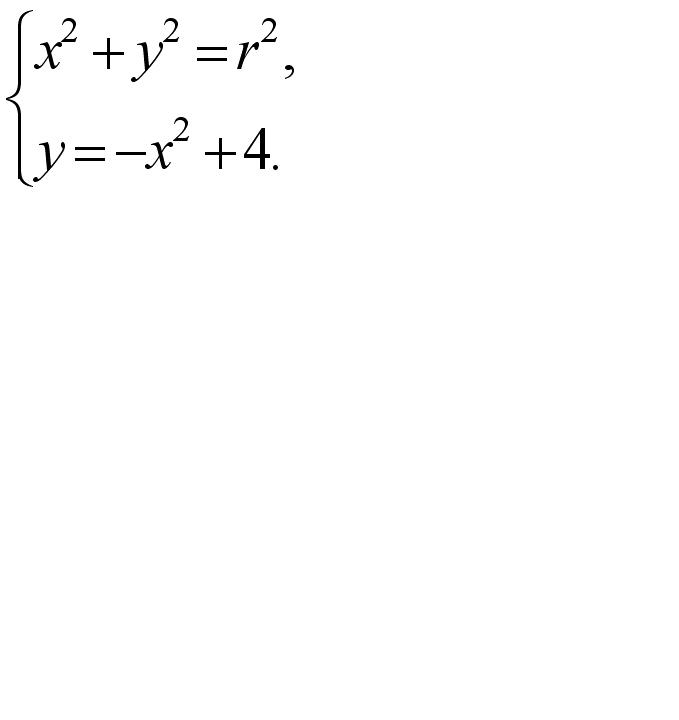 Проблема: как найти количество решений системы уравнений с двумя переменными с параметром?-От чего будет зависеть количество решений системы уравнений?-Какая цель нашего урока?(слайд 8-9)1.Предлагает решить графически систему уравнений (слайд 10-11)2.Предлагает работу с ресурсом (1)ЭОР, провести исследование количества решений системы уравнений с помощью готовой компьютерной моделиПредлагает самостоятельно решить систему уравнений с параметром, предложенную в начале урока; построив собственную модель в программе графического редактора «Advanced Grafer»(слайд 12)Заслушивает ответы пар учащихся по решению системы уравнений, (слайд 13),предъявляет нормы оценки за работу: найдены 3 случая  – 3, 
4 случая  - 4, 
5 случаев  – 5.Просит учащихся подвести итоги урока( слайд 14)Формулирует выводы, роль и место данного урока в курсе алгебрыФормулирует и комментирует домашнее задание:  - Для слабых учащихся проработать ресурс 3,№419 - Для сильных –  с помощью программы графического редактора «Advanced Grafer»решить № 526  
 проработать ресурс 2 (слайд 15)Включаются в деловой ритм урока.Работают фронтально, отвечают на вопросы.Графический.Чтобы решить систему уравнений графически необходимо построить графики обоих уравнений, и найти координаты точек пересечения этих графиков. Пара значений переменных, обращающая каждое уравнение системы уравнений в верное равенство, называется решением системы.Обсуждают способы решения системы уравнений с двумя переменными, предлагают решить графически, но не знают, как построить график первого уравненияОтвечают на вопросы, фронтальная работаЦель урока: провести исследование количества решений системы уравнений графическим методомОпределяют, какие формулы задают квадратичную функцию, уравнение окружности, находят координаты точек пересечения графиков, построенных функций, записывают ответ. Один ученик работает на интерактивной доске, остальные в тетради, контролируют процесс решения системы уравнений графическиРаботают в парах на компьютерах. Проводят исследование количества решений системы уравнений с помощью готовой компьютерной модели. Делают выводы о количестве решений системы в зависимости от изменения  значения параметра.Работают в парах, строят собственную компьютерную модель, выясняют количество решений системы уравнений с параметромОбсуждают полученные результаты  о количестве решений системы уравнений с двумя переменными; оценивают свои результаты, выявляют недостающие случаи в решении Подводят итоги урока, оценивают свою работу и работу одноклассников; осуществляют рефлексию учебной деятельностиФиксируют задание и слушают учителяЛичностные: самоопределение.Регулятивные: целеполагание. Коммуникативные: планирование учебного сотрудничества с учителем и сверстниками.Коммуникативные: планирование учебного сотрудничества с учителем и сверстником.Познавательные: логические - анализ объектов с целью выделения признаков и свойств.Регулятивные: целеполагание.Коммуникативные: постановка вопросов.Познавательные: самостоятельное выделение-формулирование познавательной цели; логические - формулирование проблемы.Коммуникативные: постановка вопросов, инициативное сотрудничество.Познавательные: самостоятельное выделение-формулирование познавательной цели; логические - формулирование проблемы, решение проблемы, построение логической цепи рассуждений; доказательство.Регулятивные: планирование, прогнозирование.Регулятивные: контроль, оценка, коррекция.Познавательные: умение структурировать знания, выбор наиболее эффективных способов решения задач, рефлексия способов и условий действия.Коммуникативные: управление поведением партнера, контроль, коррекция, оценка действий партнера.Регулятивные: контроль, коррекция, выделение и осознание того, что уже усвоено и что еще подлежит усвоению, осознание качества и уровня усвоенияЛичностные: самоопределение.Коммуникативные умение слушать, отстаивать свою точку зрения, вести диалогРегулятивные: оценка-осознание уровня и качества усвоения; контрольКоммуникативные: умение с достаточной полнотой и точностью выражать свои мыслиПознавательные: рефлексия.№п/пНазвание ресурсаТип, вид ресурсаФорма предъявления информации Гиперссылка на ресурс, обеспечивающий доступ к ЭОР1Графический способ решения систем уравнений. Занятие 2ПИнтерактивное заданиеРесурс содержит демонстрации и задания по теме "Решение систем уравнений второй степени"http://school-collection.edu.ru/catalog/rubr/73bc8240-49f3-44c6-8991-a547d457a20f/112764/?interface=pupil&class=51&subject=172Графический способ решения систем уравнений. Занятие 3КИнтерактивное заданиеРесурс содержит демонстрации и задания по теме "Решение систем уравнений второй степени"http://school-collection.edu.ru/catalog/rubr/73bc8240-49f3-44c6-8991-a547d457a20f/112765/?interface=pupil&class=51&subject=173Графический способ решения систем уравнений. Занятие 1ИИнтерактивное заданиеРесурс содержит демонстрации и задания по теме "Графический способ решения систем уравнений"http://school-collection.edu.ru/catalog/res/6a4fc8c6-3035-418b-abd6-82dea8ed00cf/?from=73bc8240-49f3-44c6-8991-a547d457a20f&interface=pupil&class=51&subject=17